 Miestny spolok Slovenského Červeného kríža v Topoľčiankach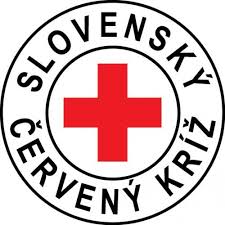                                                Vás srdečne pozýva na                                 PRÁZDNINOVÚ KVAPKU KRVI,ktorá sa bude konať dňa                                 23.augusta 2021 – v pondelok od 8.00 hod.                    v priestoroch Domu kultúry a služieb v Topoľčiankach                                                      Daruj krv - zachrániš ľudský život...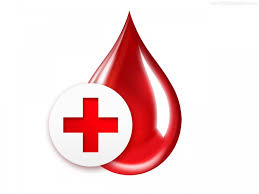 .   Tešia sa na Vás členovia MS SČK v Topoľčiankach a pracovníci Mobilnej transfúznej jednotky z Nitry.